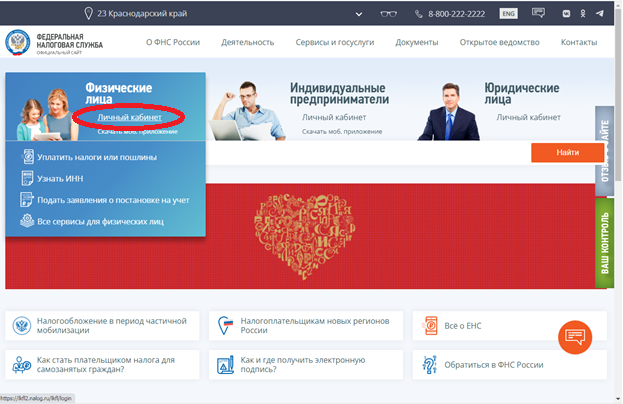 1 шаг. На главной странице официального сайта ФНС России www.nalog.gov.ru выбираем «Физические лица (Личный кабинет)»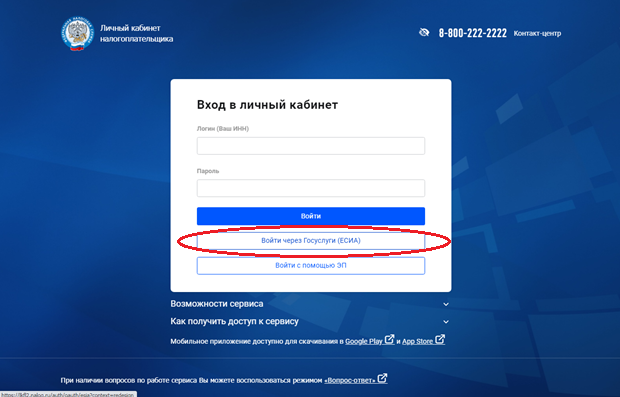 2шаг.Выбираем «Войти через Госуслуги (ЕСИА)»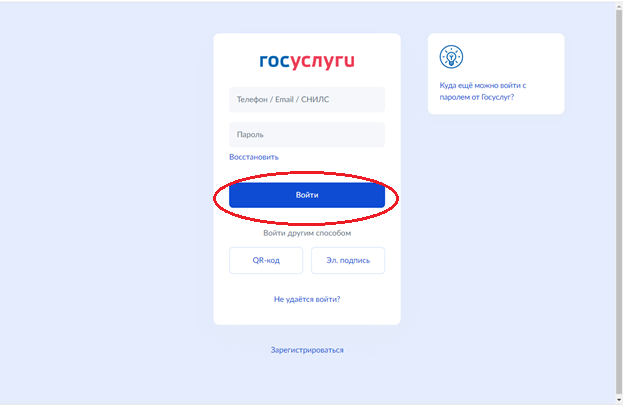 3 шаг.Система просит Вас авторизоваться. Вводим логин и пароль и нажимаем «Войти»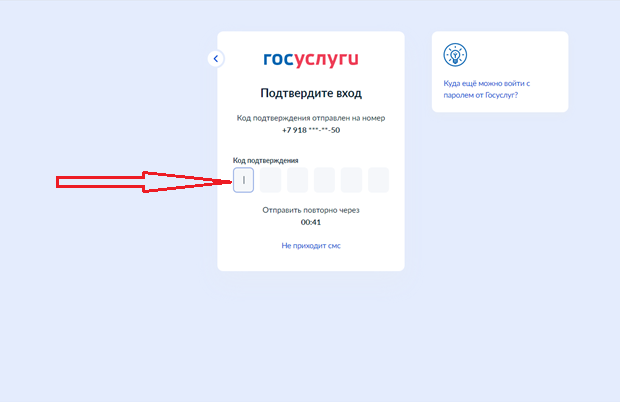 4 шаг.Вводим код подтверждения, который отправлен Вам на мобильный номер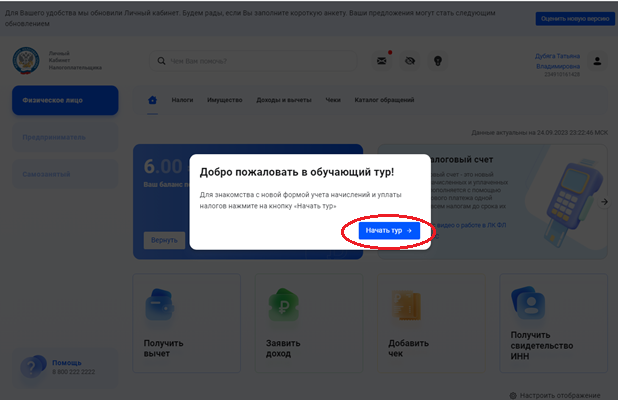 5 шаг.После успешной авторизации Вы попадаете на главную страницу Вашего Личного кабинета налогоплательщика, где система предлагает Вам пройти обучающий тур.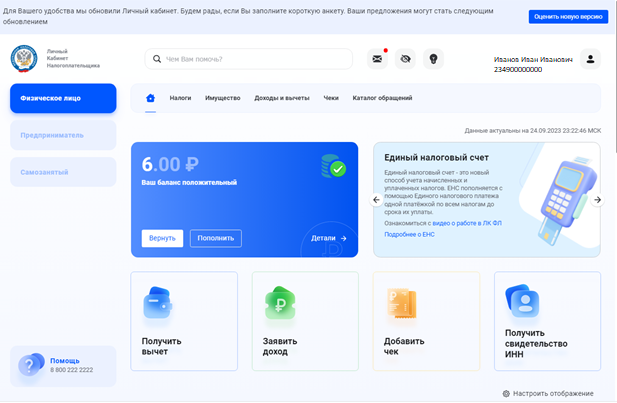 Результат.